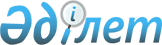 Техникалық және кәсіптік, орта білімнен кейінгі білімді мамандар даярлаудың 2008-2012 оқу жылдарына арналған мемлекеттік білім беру тапсырысын бекіту туралы
					
			Күшін жойған
			
			
		
					Астана қаласы әкімдігінің 2008 жылғы 21 шілдедегі N 22-834қ Қаулысы. Астана қаласының Әділет департаментінде 2008 жылғы 20 тамызда нормативтік құқықтық кесімдерді Мемлекеттік тіркеудің тізіліміне N 545 болып енгізілді. Күші жойылды - Астана қаласы әкімдігінің 2012 жылғы 30 мамырдағы № 107-657 қаулысымен      Ескерту. Қаулының күші жойылды - Астана қаласы әкімдігінің 2012.05.30 № 107-657 (2012.07.01 бастап) қаулысымен.

      Ескерту. Атауы жаңа редакцияда - Астана қаласы әкімдігінің 2011.06.16 N 22-543қ (қаулы алғашқы ресми жарияланған күннен бастап он күнтізбелік күн өткеннен соң қолданысқа енгізіледі) Қаулысымен.      Қазақстан Республикасының 2007 жылғы 27 шілдедегі " Білім туралы " заңына, Қазақстан Республикасы Үкіметінің 2008 жылғы 28 наурыздағы N 296 "Техникалық және кәсіптік, орта оқу орнынан кейінгі және жоғары білім берудің кәсіптік оқу бағдарламаларын іске асыратын білім беру ұйымдарына оқуға түсу кезінде қабылдау квотасын белгілеу туралы" қаулысына сәйкес Астана қаласының әкімдігі ҚАУЛЫ ЕТЕДІ: 

      1. 2008-2012 оқу жылдарына техникалық және кәсіптік, орта білімнен кейінгі білімді мамандар даярлауға арналған мемлекеттік білім беру тапсырысы қосымшаға сәйкес бекітілсін.

      Ескерту. 1-тармаққа өзгеріс енгізілді - Астана қаласы әкімдігінің 2011.06.16 N 22-543қ (қаулы алғашқы ресми жарияланған күннен бастап он күнтізбелік күн өткеннен соң қолданысқа енгізіледі) Қаулысымен.

      2. "Астана қаласының Білім басқармасы" мемлекеттік мекемесі (бұдан әрі - Басқарма) белгіленген тәртіппен жергілікті бюджеттен қаржыландырылатын техникалық және кәсіптік білім беру мекемелерінде техникалық және кәсіптік, орта білімнен кейінгі білімді мамандар даярлауға бекітілген 2008-2012 оқу жылдарына арналған мемлекеттік білім беру тапсырысын орналастыруды қамтамасыз етсін.

      Ескерту. 2-тармаққа өзгеріс енгізілді - Астана қаласы әкімдігінің 2011.06.16 N 22-543қ (қаулы алғашқы ресми жарияланған күннен бастап он күнтізбелік күн өткеннен соң қолданысқа енгізіледі) Қаулысымен. 

      3. Басқарма осы қаулыны әділет органдарында мемлекеттік тіркеуді қамтамасыз етсін. 

      4. Осы қаулының орындалуын бақылау Астана қаласы әкімінің орынбасары Ә.М. Рахымжановқа жүктелсін. 

      5. Осы қаулы әділет органдарында мемлекеттік тіркелген күнінен бастап күшіне енеді және ресми жарияланған күнінен бастап қолданысқа енгізіледі.       Әкім                                И. Тасмағамбетов                                            Астана қаласы әкімдігінің 

                                            2008 жылғы 21 шілдедегі 

                                             N 22-834қ қаулысымен 

                                                   бекітілген  

Техникалық және кәсіптік, орта білімнен кейінгі білімді мамандар даярлаудың 2008-2012 оқу жылдарына арналған мемлекеттік білім беру тапсырысы      Ескерту. Атауы жаңа редакцияда - Астана қаласы әкімдігінің 2011.06.16 N 22-543қ (қаулы алғашқы ресми жарияланған күннен бастап он күнтізбелік күн өткеннен соң қолданысқа енгізіледі) Қаулысымен.
					© 2012. Қазақстан Республикасы Әділет министрлігінің «Қазақстан Республикасының Заңнама және құқықтық ақпарат институты» ШЖҚ РМК
				Маман- 

дық 

коды Техникалық және 

кәсіптік білімді, 

орта білімнен 

кейінгі білімді 

мамандар даярлау 

бағыттарының 

аталуы Оқушыларды қабылдау Оқушыларды қабылдау Оқушыларды қабылдау Оқушыларды қабылдау Оқушыларды қабылдау Маман- 

дық 

коды Техникалық және 

кәсіптік білімді, 

орта білімнен 

кейінгі білімді 

мамандар даярлау 

бағыттарының 

аталуы Барлығы 9 сынып 9 сынып 11 сынып 11 сынып Маман- 

дық 

коды Техникалық және 

кәсіптік білімді, 

орта білімнен 

кейінгі білімді 

мамандар даярлау 

бағыттарының 

аталуы Барлығы Қазақ 

тілін- 

де 

оқыту Орыс 

тілін- 

де 

оқыту Қазақ 

тілін- 

де 

оқыту Орыс 

тілінде 

оқыту Политехникалық колледж Политехникалық колледж Политехникалық колледж Политехникалық колледж Политехникалық колледж Политехникалық колледж Политехникалық колледж 0705002 Экономика, бухгал- 

терлік есеп және 

аудит (сала 

бойынша) 25 25 - - - 0829002 Қонақ үй шаруашы- 

лығы мен туристік 

кешендердің қызмет 

көрсетуін ұйымдас- 

тыру 25 - - - 25 0829022 Туризмді 

ұйымдастыру 25 - 25 - - 0833002 Қоғамдық тамақтан- 

дыру кәсіпорындар- 

ында қызмет көрсе- 

туді ұйымдастыру 25 - - - 25 3002002 Автомобиль көлігі- 

не техникалық 

қызмет көрсету, 

жөндеу және 

пайдалану 50 25 25 - - 3002032 Қауіпсіз жол 

қозғалысын 

ұйымдастыру 50 - - 25 25 3706002 Есептеу техникасын 

және автоматтанды- 

рылған жүйелерді 

бағдарламамен 

қамтамасыз ету 75 25 25 25 - 4303002 Ғимараттар мен 

құрылыстарды салу 

мен пайдалану 50 - 25 - 25 4304002 Ішкі көрініс 

дизайні, азаматтық 

ғимараттарды қайта 

жөндеу және қайта 

құрастыру 25 - 25 - - Жиыны 350 75 125 50 100 Гуманитарлық колледж Гуманитарлық колледж Гуманитарлық колледж Гуманитарлық колледж Гуманитарлық колледж Гуманитарлық колледж Гуманитарлық колледж 0301002 Мектепке дейінгі 

тәрбие 75 25 25 25 - 0307002 Мемлекеттік тілде 

оқымайтын мектеп- 

терде қазақ тілі 

және әдебиеті 26 - - 26 - 0310002 Дене тәрбиесі 52 26 26 - - 0314012 Бастауыш білім 

беру мұғалімі 75 50 25 - - 0314022 Бастауыш білім 

берудегі информа- 

тика пәні мұғалімі 51 26 25 - - 0314032 Бастауыш білім 

берудегі шет тілі 

пәнінің мұғалімі 52 26 26 - - 0315002 Бейнелеу өнері 

және сызу 20 - 20 - - 0318002 Технология 25 - - 25 - 0322002 Саздық білім беру 7 - 7 - - Жиыны 383 153 154 76 Көлік және коммуникация колледжі Көлік және коммуникация колледжі Көлік және коммуникация колледжі Көлік және коммуникация колледжі Көлік және коммуникация колледжі Көлік және коммуникация колледжі Көлік және коммуникация колледжі 0705002 Экономика, бухгал- 

терлік есеп  және 

аудит (салалар 

бойынша) 25 - - 25 - 2105002 Электрмен 

қамсыздандыру 30 - 30 - - 2802002 Көтергіш-көліктік, 

құрылыс, жол 

машиналары мен 

құрал-жабдықтарды 

жөндеу, пайдалану 

және техникалық 

қызмет көрсету 30 - 30 - - 2807002 Темір жолдардың 

жылжымалы құрамын 

жөндеу және пайда- 

лану, техникалық 

қызмет көрсету 30 30 - - - 3831002 Жылжымалы объекті- 

лермен байланыс 

құралдары (салалар 

бойынша) 30 - 30 - - 4331002 Темір жол салу, 

жол және жол 

шаруашылығы 60 30 - 30 - 4332002 Автомобиль жолдары 

мен аэродромдар 

салу және 

пайдалану 30 - - - 30 Жиыны 235 60 90 55 30 Экономика, азық-түлік өнімдерінің технологиясы және оларды стандарттау колледжі Экономика, азық-түлік өнімдерінің технологиясы және оларды стандарттау колледжі Экономика, азық-түлік өнімдерінің технологиясы және оларды стандарттау колледжі Экономика, азық-түлік өнімдерінің технологиясы және оларды стандарттау колледжі Экономика, азық-түлік өнімдерінің технологиясы және оларды стандарттау колледжі Экономика, азық-түлік өнімдерінің технологиясы және оларды стандарттау колледжі Экономика, азық-түлік өнімдерінің технологиясы және оларды стандарттау колледжі 0705002 Экономика, бухгал- 

терлік есеп және 

аудит (салалар 

бойынша) 50 25 25 - - 1601002 Стандарттау, сертификаттау және 

өнім сапасын 

бақылау 50 25 25 - - 4233002 Астықты сақтау 

және өндіру 

технологиясы 25 - 25 - - 4234002 Азық-түлік кәсіп- 

орны өнімдері 

өндірісінің 

технологиясы мен 

ұйымдастырылуы 50 25 25 - - 4437002 Орман және 

орман-бақ 

шаруашылығы 25 25 - - - Жиыны 200 100 100 - - Медицина колледжі Медицина колледжі Медицина колледжі Медицина колледжі Медицина колледжі Медицина колледжі Медицина колледжі 0401012 Емдеу ісі 50 25 25 - - 0402002 Акушер ісі 25 - - 25 - 0407002 Медбике ісі 325 100 75 100 50 Жиыны 400 125 100 125 50 Басқару институтының колледжі Басқару институтының колледжі Басқару институтының колледжі Басқару институтының колледжі Басқару институтының колледжі Басқару институтының колледжі Басқару институтының колледжі 0664002 Дизайн (салалар бойынша) 25 - 25 - - 4123002 Киімдерді 

модельдеу мен 

конструкциялау 25 - 25 - - Жиыны 50 - 50 - - Барлығы 1618 513 619 306 180 